Ваш продукт не указан здесь? Свяжитесь с нами или напишите office@proxio-spb.com Вместе мы найдем решение, для Вашего продукта!Ваш продукт не указан здесь? Свяжитесь с нами или напишите office@proxio-spb.com Вместе мы найдем решение, для Вашего продукта!С НАШИМ ОБОРУДОВАНИЕМ ВАША ИДЕЯ БУДЕТ РАБОТАТЬ ! УСПЕШНО РЕАЛИЗОВАНО БОЛЬШОЕ КОЛИЧЕСТВО ПРОЕКТОВ В РОССИИ И СНГ Самый широкий ассортимент технологического  и фасовочно-упаковочного  оборудования  для пищевой, косметической, фармацевтической и химической  промышленности.Технологическое оборудование для пищевой промышленности (молочная вся линейка, включая ESL и UHT молоко, йогурты, сыры, творог, мороженое, соки, пиво и вино);Оборудование для переработки овощей и фруктов, хранения;Холодильное оборудование;Водоподготовка, СИП мойки;Фасовочное и упаковочное оборудование для жидких и пастообразных продуктов, вакуум-упаковочное оборудование, упаковка в МАП ( модифицированной газовой среде), конвейерные запайщики, ручные и ножные запайщики, вертикальное фасовочно-упаковочное оборудование, горизонтальное упаковочное оборудование, автоматы и полуавтоматическое оборудование для всех видов сыпучих продуктов;Автоматы выдува ПЭТ, HDPA тары;Линии розлива  всех типов жидостей, пастообразных или газированных  продуктов;Системы дозирования;Упаковка и розлив в пленку и пакеты;Групповая упаковка:группираторы, дельта-роботы укладчики, картонажное оборудование, формирователи, заклейщики, термотунели, роботы, конвейеры;Печать, этикетирование, маркировка, датеры и фальцевальные машины.Производство и обслуживание  серийного  и изготавливаемого по индивидуальному заказу технологического и упаковочного оборудование для производства, выдува, розлива, фасовки, упаковки большого ассортимента  продукции.  Компания "ПРОКСИО" имеет боьшой опыт работы и предлагает продукцию  ведущих мировых и отечественных машиностроительных предприятий-производителей оборудования для розлива, фасовки и упаковки большого ассортимента пищевых и непищевых продуктов. 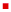      Мы  поставляем серийное оборудование которое успешно эксплуатируется во многих странах мира, включая рынки России и бывшего СНГ (более 2000 едениц оборудования уже успешно работает), как у начинающих  свой бизнес небольших производств так и на производствах  ведущих лидеров рынков. Поможем Вам найти новые инновационные решения для Вашего бизнеса :для автоматизации производства и увеличения привлекательности выпускаемой продукции;увеличения ее срока хранения и многих других требований к фасовке и упаковке.Наш принцип работы - индивидуальный подход к каждому клиенту и к каждому запросу. В первую очередь мы стараемся услышать Ваши пожелания и предложить наилучшее решение в рамках нашей компетенции. Именно поэтому мы представляем максимально полный спектр услуг, которые могут понадобиться вашему предприятию, независимо от его производительности.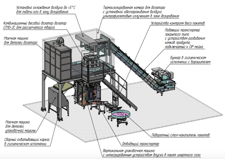 Наши клиенты имеют возможность заказать изготовление упаковочного оборудования как серийное так и изготовленное по индивидуальным проектам – от одного конкретного агрегата до целой производственной линии «под ключ».                                                                Все оборудование сертифицировано. Доставка, пусконаладка, обучение, гарантийное и постгарантийное обслуживание, поставка запасных частей, сервис.Преимущества покупки нашего ассортимента оборудования: высокое качество исполнения, гарантия надежности и долговечности ;оригинальность и простота технических решений;универсальность: возможность быстрого перехода на другой продукт и тару других размеров и форм;доведенные до совершенства программы и алгоритмы работы оборудования;возможность непрерывной круглосуточной работы;электронная система управления с полной диагностикой всех неисправностей оборудования;высокая степень унификации узлов и деталей для оборудования разных типов, что обеспечивает высокую взаимозаменяемость запасных частей для разных моделей оборудования c возможностью модернизации;сравнительно невысокая стоимость в сочетании с высоким техническим решением;большая система скидок и мотиваций закупок по сравнению с другими предприятиями отрасли; более высокая по сравнению с аналогами производительность при тех же или меньших габаритах оборудования. Приоритетом предложения поставки оборудования для нас остается, в первую очередь, соотношение  цена-качество.  Запущено и успешно эксплуатируется большое количество оборудования!!!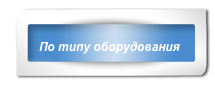 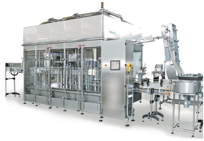 Линии розлива (линейные, ротационные и карусельные машины вертикального и горизонтального исполнения)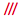 Линии розлива жидких и пастообразных продуктов линейные (стекло, ПЭТ, HDPA) 800,1200,1800,2200,2400,3000 бут./ в час; 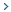 Линии розлива жидких и пастообразных продуктов карусельного типа (стекло, ПЭТ, HDPA) 800, 1200, 1800, 2200, 2400, 3000, 4000, 5000, 6000, 7000, 8000, 9000 бут./ в час; Линии розлива воды (стекло, ПЭТ, HDPA) 800,1200,1800,2200,2400,3000-40000 бут./ в час;Линии розлива газированных напитков (изобарический розлив для продуктов содержащих CO2  в ПЭТ, стекло) c  производительностью 800,1200,1800,2200,2400,3000-40000 бут./ в час;Линии розлива масла (в стекло, ПЭТ, HDPA) 800,1200,1800,2200,2400,3000-40000 бут./ в час;Линии розлива химических продуктов в стекло, ПЭТ, HDPA;Фасовочные машины и готовые линии для жидких и пастообразных продуктовАвтоматические машины и линии для фасовки  жидких и пастообразных продуктов роторного типа (стекло, ПЭТ, HDPA) 800,1200,1800,2200,2400,3000,4000,6000, 8000, 9000  упак./ в час; Комплексная линия фасовки  рассыпчатого творога в пакет;Автомат фасовки  жидких и пастообразных продуктов  в готовый пакет типа "дой пак" Doy Pack c приваркой колпочка и без, а также формирование пакета из рулона 1800,2200,2400,3000,4000,6000-10000  упак./ в час ; Автоматы для  обертки конфет; Автоматы для  обертки масла, маргарина;  Автоматы для  обертки мыла 100-450кусков в минуту  в термосвариваемую бумагу БОПП с картонным вкладышем и без; Автоматы для фасовки клея, герметика, силикона в тубы и файл пакеты;Автомат фасовки жидких и пастообразных продуктов  в  пакет типа "стик" стикс, STIKS; Системы дозирования и фасовочно-упаковочное оборудование для сыпучих  и штучных продуктовВесовые дозаторы;
Шнековый весовой дозатор; 
Линейные весовые дозаторы; 
Комбинационные дозаторы;
Стаканчиковый карусельный дозатор; 
Объемный шнековый дозатор; Мультиголовочные дозаторы; Комплексная линия фасовки  сыпучих продуктов ( мука, крупы, соль, премиксы) в готовый бумажный пакет, ПП , ПЭ пакет;Автомат фасовки сыпучих  продуктов  в  пакет типа "стик" стикс, STIKS одноручейковый, 2,4, и 8 ручейковый  800,2200,2400,3000,4000,6000-10000  упак./ в час; Автоматы фасовки сыпучих, жидких и пастообразных продуктов  в  пакет типа "сашет" "пирамидка"; Вертикальные  автоматы фасовки до 120 упаковок в минуту Роторные и горизонтального типа  автоматы фасовки всех видов сыпучих продуктов в готовые бумажные пакеты, термосвариваемые пленки формируемые из рулона, ПП и  ПЭ  пленки;Упаковка и розлив в пленки  и пакетыЛинии розлива жидких и пастообразных продуктов в пакет типа подушка, включая свежее молоко HTST, ультрапастеризованное молоко ESL, молоко длительного хранения UHT  и йогурты.Линии розлива  жидких и пастообразных продуктов в пакет типа ПЮР ПАК ( PURE PACK, GABL TOP)  включая свежее молоко HTST, ультрапастеризованное молоко ESL, молоко длительного хранения UHT, йогурты, кефир, горячий розлив сока.Групповая упаковка, роботы, конвейерыГруппираторы;Дельта-роботы укладчики;Формирователи;Заклейщики;Термотунели;Роботы;Конвейеры;ПаллетообмотчикиПечать,этикетирование, маркировка Термодатеры Принтер-термодатер  VIDEOJET Принтер-термодатер  FLEXICODE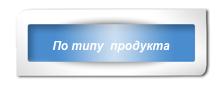 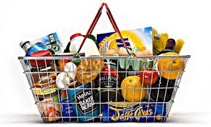 Для фасовки и розлива молочной продукции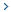 Для хлебо-булочнойДля упаковки снеков и ореховДля  розлива напитков (включая газированные)Для изготовления и упаковки вареников и пельменейДля фасовка и упаковки чая и кофеДля кондитерскойДля масложировой продукцииДля кейтерингаДля переработки, фасовки, хранения, транспортировки  овощей и фруктовДля мясных продуктов и полуфабрикатовДля упаковки рыбы, морепродуктов и рыбных консерв, прессерв, полуфабрикатовДля премиксов и кормов для животныхДля строительной и химической продукцииДля бытовой и промышленной химииДля фасовки и упаковки бакалейной продукцииДля макаронной продукцииДля фармацевтической промышленностиДля упаковки косметики, люкс продуктов, подарочных наборов, настольных игр и др.Для фасовки и упаковки сыровДля строительной индустрии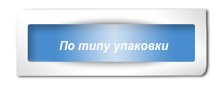 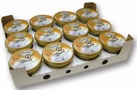 Пластиковые стаканчикиПластиковые бутылкиПластиковые канистры HDPE тараПластиковые контейнерыПластиковые ведраПластиковые  банкиМногоосекционная тараСтеклянная и керамическая тараПакет-подушка в многослойные пленкиПакеты Пюр Пак Gable TopПакет типа Doy PackПакет типа Doy Pack со штуцеромПакет Flow PackПакет пирамидкаПакет  SachetКоррексТопперыКапсулы типа K-Cups; Nespresso; Lavazza; Mас CoffeeBags c клапаномПакет с плоским дномКороб с вкладышемУпаковка в готовые бумажные пакеты от 0.2 кг- до 50 кгУпаковка в файл пакетУпаковка в МКР, биг-бэгиУпаковка в термоусадочную пленкуУпаковка и укладка  в трей коробУпаковка и укладка в гофрокоробНОВОСТИ18/08 Рады представить новое решение в упаковке робот укладчик HAWKСамое простое в использовании роботизированное решение  дельта робот HAWK c самой простой системой  "pick and place" и программой автоматического запоминания Скоростью до 8000 циклов/в часГарантийное обслуживание, пусконаладка, сервис.Звоните ! Качество гарантировано! Скидки!АРХИВ НОВОСТЕЙ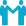 Обеспечиваем доставку сырья,материалов и оборудования.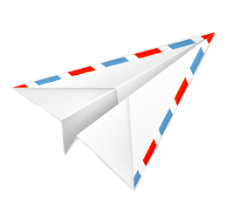 Адрес: Адмирала Черокова 22город Санкт-Петербург, 198206Задать вопрос специалистуПо будням с 8:00 до 17:30 по МСК Е-майл: office@proxio-spb.com Web: http://proxio-spb.comТел.:  +7 (812) 645 89 02Моб.: +7   962 709 88 21Адрес склада: Санкт-Петербургул. Предпортовая, 8Склад (складской комплекс)компании имеет удобное месторасположения : выезд на Московское,Киевское шоссе, Мурманскоенаправление, близость порта,ЗСД и КАД.Ближайшие станции метро:"Московская"; "Звездная"; "Ленинский проспект"; "Проспект Ветеранов"; Основные виды транспорта, ведущие к складу нашей компании:Автобусы №№ 11, 3, 156Маршрутные такси № 11ИНН 7801549726,КПП 780701001, ОГРН 1117847246956 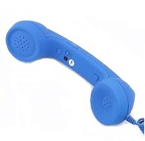 18/08 Рады представить новое решение в упаковке робот укладчик HAWKСамое простое в использовании роботизированное решение  дельта робот HAWK c самой простой системой  "pick and place" и программой автоматического запоминания Скоростью до 8000 циклов/в часГарантийное обслуживание, пусконаладка, сервис.Звоните ! Качество гарантировано! Скидки!